СОВЕТ ДЕПУТАТОВ ГОРОДА НОВОСИБИРСКАПРОТОКОЛПостоянная комиссия по градостроительству25.09.2020 г.                                                                                               № 1Председательствующий — Асанцев Д.В.Секретарь — Сигитова Н.В.Присутствовали: Трубников С.М., Рыбин Л.Ю., Кулинич Д.А., Джулай А.Ю., Крайнов Е.А., Гончарова Л.В., Савельев А.Г., Бестужев А.В., Колпаков Д.В., Покровский К.Е., Любавский А.В., Михайлов А.Ю., Прохоров Е.В., Стрекалов В.В., Антонов Р.В.Приглашенные: Кондратенко О.А., Холодкова А.А.ПОВЕСТКА ДНЯ:1. Об избрании председателя постоянной комиссии Совета депутатов города Новосибирска по градостроительству.Асанцев Д.В. — Прошу голосовать за принятие повести дня в целом. Кто за? «За» - Единогласно.Рассмотрели вопрос: Об избрании председателя постоянной комиссии Совета депутатов города Новосибирска по градостроительству.Асанцев Д.В, — Прошу голосовать за принятие проекта решения комиссии за основу. Кто за?«За» - Единогласно.Асанцев Д.В. — Коллеги, какие будут предложения по председателю комисСИИ?Кулинич Д.А. —Трубников С.М.Асанцев Д.В. — Еще будут предложения?Предложений не поступило.Асанцев Д.В. — Прошу голосовать за кандидатуру Трубникова С.М, — Единогласно.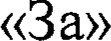 Асанцев Д.В. — Ставлю на голосование вопрос о принятии проекта решения в целом с учетом предложенной кандидатуры:1. Избрать на должность председателя постоянной комиссии Совета депутатов города Новосибирска по градостроительству Трубникова Сергея Михайловича.<<За» — Единогласно.РЕШИЛИ: проект решения комиссии принять в целом.	Председатель комиссии		Д. В. Асанцев	Секретарь комиссии	Н.В. Сигитова